ТРЕБОВАНИЯ,ПРЕДЪЯВЛЯЕМЫЕ К УРОВНЮ ТВОРЧЕСКИХ СПОСОБНОСТЕЙ ДЕТЕЙ, ПОСТУПАЮЩИХ НА ДОПОЛНИТЕЛЬНЫЕ ОБЩЕОБРАЗОВАТЕЛЬНЫЕ ПРОГРАММЫ В ОБЛАСТИ МУЗЫКАЛЬНОГО ИСКУССТВА.ТРЕБОВАНИЯ, ДЛЯ ПОСТУПАЮЩИХ В 1 КЛАССI  Общие положенияТребования, предъявляемые к уровню творческих способностей детей, поступающих на обучение по дополнительным общеобразовательным программам в области музыкального искусства (далее Требования) разработаны в целях определения наличия и уровня музыкальных способностей детей, а также некоторых индивидуальных качеств (интеллектуальное развитие, эмоциональная отзывчивость, исполнительские данные и т.д.).Форма отбора - прослушивание и собеседование.На вступительном прослушивании комиссия оценивает:МУЗЫКАЛЬНЫЙ СЛУХ И ВОКАЛЬНАЯ ИНТОНАЦИЯ: чистота интонации в исполняемой песне, точное повторение предложенной мелодии, отдельных звуков, определение одного из двух различных по высоте сыгранных звуков; определение количества звуков в гармоническом сочетании.ЧУВСТВО РИТМА: точное повторение ритмического рисунка исполняемой песни, предложенной мелодии, точное повторение заданного хлопками ритмического рисунка;МУЗЫКАЛЬНАЯ ПАМЯТЬ: умение запомнить и точно повторить короткую несложную мелодию и ритмический рисунок после проигрывания.ВОСПРИЯТИЕ ОКРУЖАЮЩЕГО МИРАФИЗИЧЕСКИЕ ДАННЫЕТворческие способности можно условно разделить на:II Содержание вступительного прослушивания Следуя традиционной методике, поступающему в ДМШ, предлагается выполнить задания для определения степени его пригодности к обучению музыке. 1. Для проверки активности и эмоциональности восприятия. Беседа с ребенком, которая выявляет его восприятие окружающего мира: вопросы о любимых занятиях, любимых предметах в школе и т.п. Возможна просьба рассказать ЧЕТВЕРОСТИШИЕ, для определения артистизма ребенка. Пример стихотворения:Наша Таня громко плачет:Уронила в речку мячик.- Тише, Танечка, не плачь:Не утонет в речке мяч.2. Для проверки вокального интонирования и музыкально слуха.а) Спеть один куплет заранее приготовленной песни со словами (без сопровождения на фортепиано).	                К исполнению рекомендуются песни с ярко выраженной мелодией.                       Примерный репертуарный список:Русская народная песня «Во поле береза стояла»;Французская народная песня «Слышишь песню у ворот»;Русская народная песня «Как у наших у ворот»;Русская народная песня «Со вьюном я хожу»;Русская народная песня «Ах, вы, сени, мои сени»;М. Красев «Маленькой елочке»;М.Качурбина «Мишка с куклой»;Ю.Литовко «Веселые лягушки»;М.Иорданский «Голубые санки»;М. Матшина «Едет-едет паровоз»;А.Филиппенко «Веселый музыкант», «Цыплята», «Новогодняя»,  «Сегодня мамин праздник», «Первый снег»;Л.Беркман «В лесу родилась елочка»;Р. Рустамова «Мы запели песенку»;Л.Бакалова «Мама»;А. Островский «Спят усталые игрушки»;Д.Васильев-Бугай «Осенняя песенка»;В. Шаинский «Антошка», «В траве сидел кузнечик», «Песенка крокодила Гены» из м/ф «Чебурашка»,  «Чунга - чанга» м/ф «Катерок», «Улыбка» из м/ф «Крошка енот», «Белые кораблики»;Л.Абелян «Хомячок», «Про меня и муравья»;Т.Попатенко «Листопад», «Котенок и щенок»;Е.Крылатов «Колыбельная медведицы» из м/ф «Умка», «Кабы не было зимы» из м/ф «Зима в Простоквашино»;Б.Савельев «Настоящий друг» из м/ф «Тимка и Димка»;Г. Гладков  «Песенка друзей» из м/ф «Бременские музыканты»;Л.Книппер «Почему медведь зимой спит»;М.Блантер «Катюша»;А. Новиков «Эх, дороги»;Е.Петерсбурский «Синий платочек».б) Повторить (спеть на любой слог) звук, сыгранный на фортепиано (или пропетый) преподавателем. Возможные варианты заданий: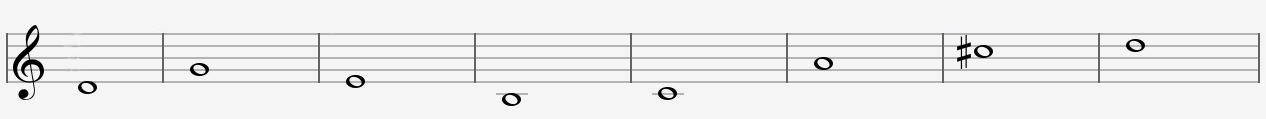         Лё         лё               лё               лё              лё                лё              лё               лё3. Для определения музыкальной памяти. Ребенку предлагается послушать небольшую музыкальную фразу, исполненную на инструменте преподавателем, а затем воспроизвести её пением на любой слог (например «лё») либо с предложенной подтекстовкой. Примерные варианты мелодий (попевок):1.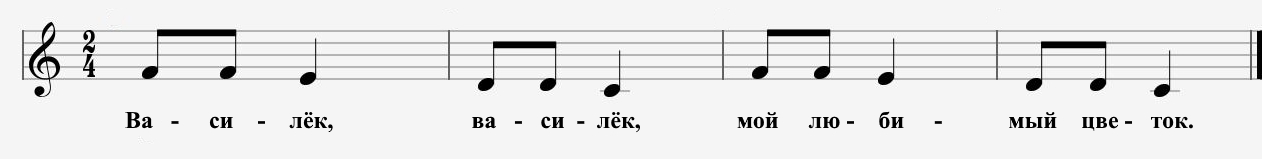 2. 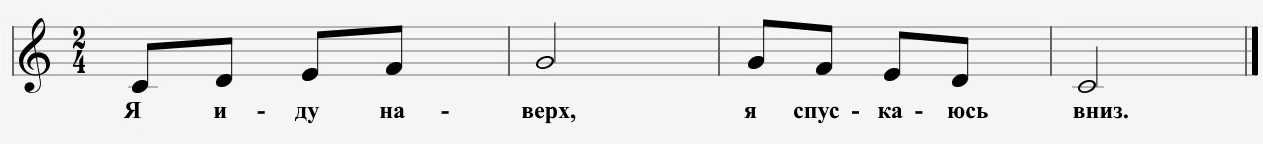 3. 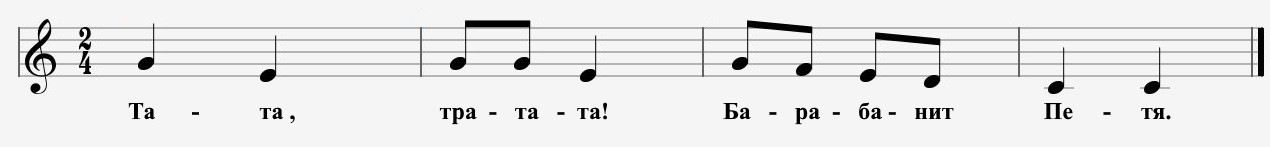 4. 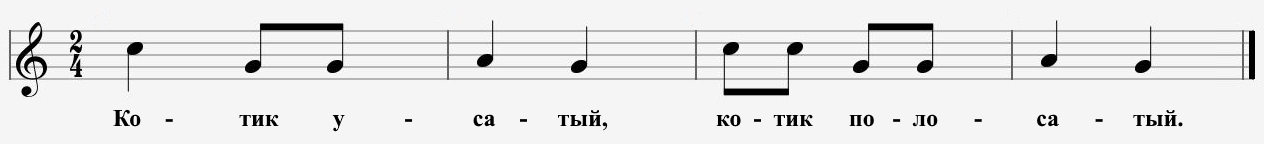 5. 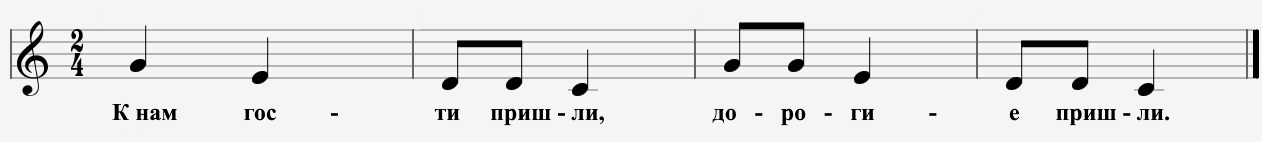 6. 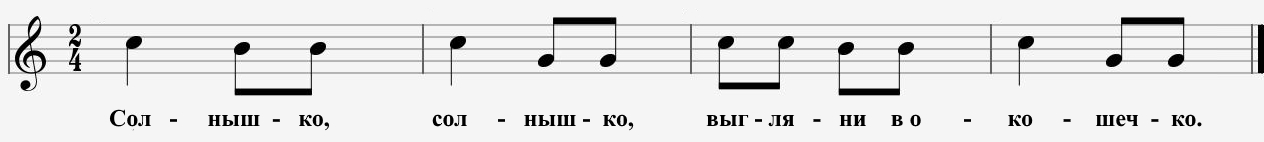 7. 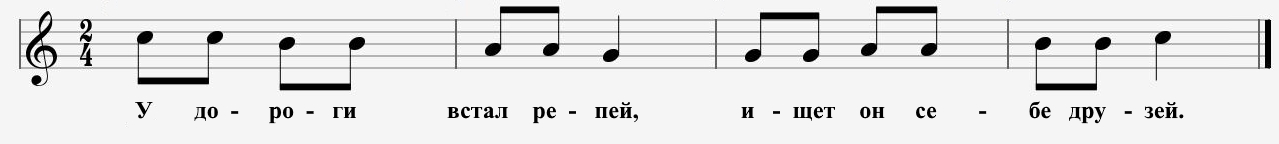 8.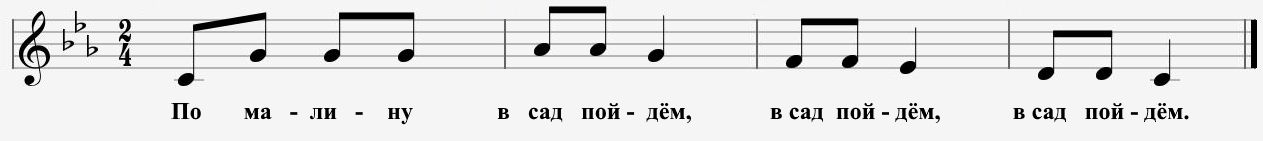 4. Для проверки мелодического слухаРебенку предлагается определить один из двух различных по высоте сыгранных звуков. Ребенок должен ответить, первый или второй звук прозвучал.Пример задания: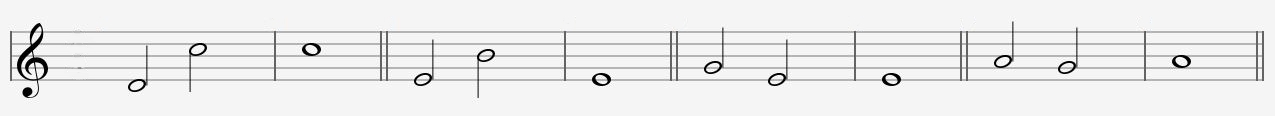 5. Для проверки гармонического слухаРебенку предлагается определить, сколько звуков ребенок слышит в одновременно исполненном на фортепиано созвучии — интервале или аккорде («один», «два», «много»).6. Для определения ритмических способностей.  Воспроизвести хлопками ритмический рисунок, предложенный преподавателем. Возможные варианты заданий: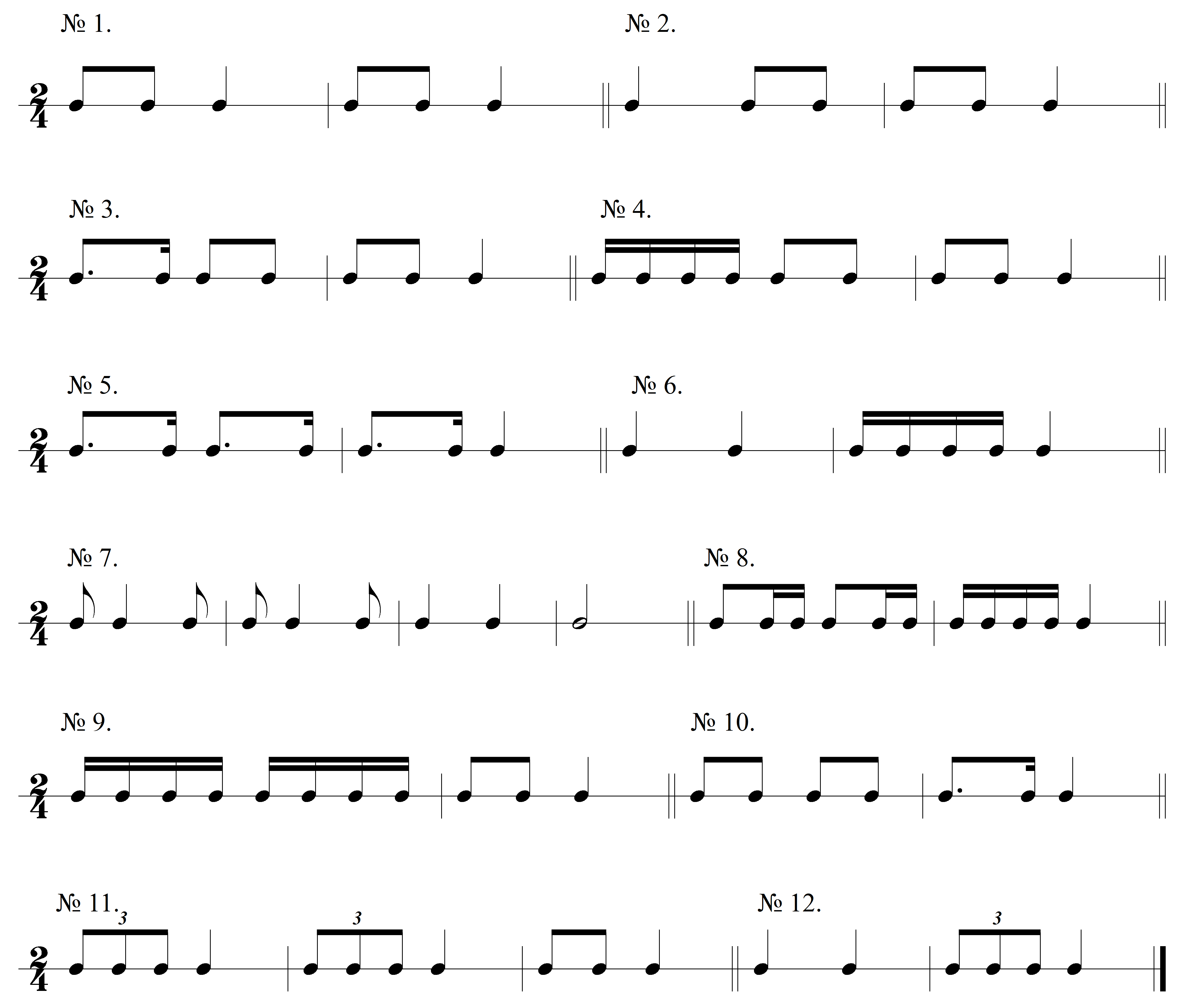 Также будут учитываться физические данные ребенка. При равных баллах предпочтение будет отдаваться ребенку:- на вокальных специальностях: имеющему хорошие вокальные данные (сила, красота, ровность голоса), артистичному и эмоциональному.- на инструментальных специальностях: имеющему гибкую руку, обладающему хорошим чувством ритма.III Система и критерии оценокОценки выставляются по 10-балльной системе, дифференцированно по каждому разделу проверки данных. «10-9» - чистое интонирование; музыкальность, артистичность исполнения приготовленной ребёнком песни; интонационная точность воспроизведения заданного звука; верное воспроизведение заданного ритмического рисунка, правильное определение количества звуков с первой попытки.«8-7» - уверенное воспроизведение мелодической линии, небольшие интонационные и ритмические погрешности в исполнении приготовленной ребёнком песни; воспроизведение заданного звука со 2-3 попытки; незначительные отклонения от правильного воспроизведения заданного ритмического рисунка; определение  количества звуков со 2-3 попытки после наводящих вопросов.«6-5» - небольшие отклонения в мелодической линии, интонационная и ритмическая неточность исполнения приготовленной ребёнком песни; воспроизведение заданного звука с 5-6 попытки; неверное воспроизведение заданного ритмического рисунка; определение  количества звуков с 4-5 попытки.«4-3» - ребёнок не интонирует, не чувствует движения мелодии, ритмический рисунок приготовленной песни полностью искажён; не может воспроизвести заданный звук с множества попыток; не может воспроизвести элементарный ритмический рисунок; не может определить  количество звуков.«2-1» - ребёнок отказывается от предложенных творческих заданий.активность и эмоциональность восприятия вокальное интонирование музыкальная памятьмузыкальный слух  (мелодический)музыкальный слух  (гармонический) чувство ритма